ПРОТОКОЛ № _____Доп. Вр.                    в пользу                                           Серия 11-метровых                    в пользу                                            Подпись судьи : _____________________ /_________________________ /ПредупрежденияУдаленияПредставитель принимающей команды: ______________________ / _____________________ Представитель команды гостей: _____________________ / _________________________ Замечания по проведению игры ______________________________________________________________________________________________________________________________________________________________________________________________________________________________________________________________________________________________________________________________________________________________________________________________________________________________________________________________________________________________________________________________Травматические случаи (минута, команда, фамилия, имя, номер, характер повреждения, причины, предварительный диагноз, оказанная помощь): _________________________________________________________________________________________________________________________________________________________________________________________________________________________________________________________________________________________________________________________________________________________________________________________________________________________________________Подпись судьи:   _____________________ / _________________________Представитель команды: ______    __________________  подпись: ___________________    (Фамилия, И.О.)Представитель команды: _________    _____________ __ подпись: ______________________                                                             (Фамилия, И.О.)Лист травматических случаевТравматические случаи (минута, команда, фамилия, имя, номер, характер повреждения, причины, предварительный диагноз, оказанная помощь)_______________________________________________________________________________________________________________________________________________________________________________________________________________________________________________________________________________________________________________________________________________________________________________________________________________________________________________________________________________________________________________________________________________________________________________________________________________________________________________________________________________________________________________________________________________________________________________________________________________________________________________________________________________________________________________________________________________________________________________________________________________________________________________________________________________________________________________________________________________________________________________________________________________________________________________________________________________________________________________________________________________________________________________________________________________________________________________________________________________________________________________Подпись судьи : _________________________ /________________________/ 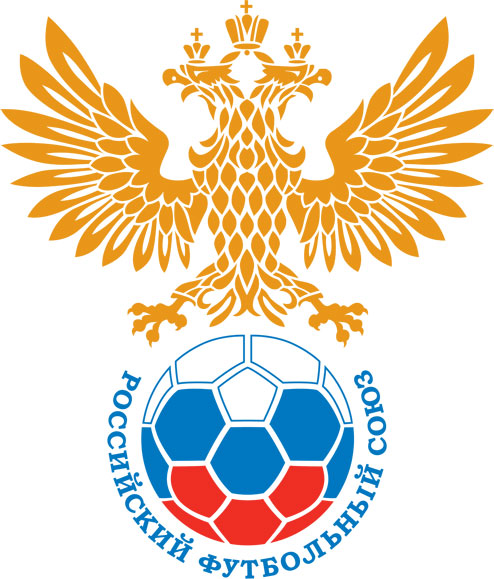 РОССИЙСКИЙ ФУТБОЛЬНЫЙ СОЮЗМАОО СФФ «Центр»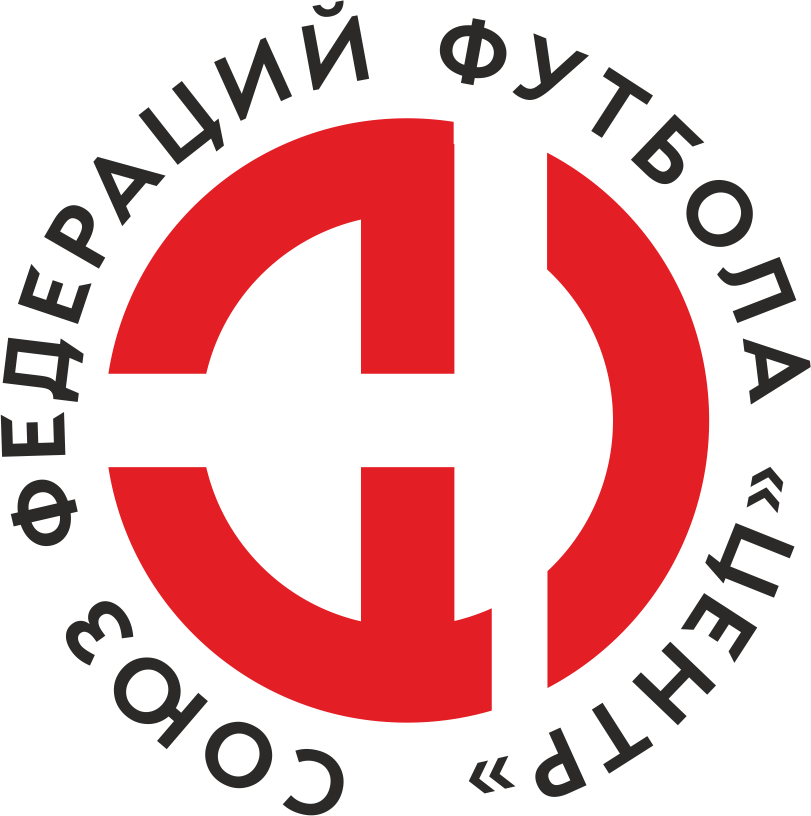    Первенство России по футболу среди команд III дивизиона, зона «Центр» _____ финала Кубка России по футболу среди команд III дивизиона, зона «Центр»Стадион «Труд» (Старый Оскол)Дата:30 сентября 2020Металлург-ОЭМК (Старый Оскол)Металлург-ОЭМК (Старый Оскол)Металлург-ОЭМК (Старый Оскол)Металлург-ОЭМК (Старый Оскол)Елец (Елец)Елец (Елец)команда хозяевкоманда хозяевкоманда хозяевкоманда хозяевкоманда гостейкоманда гостейНачало:16:00Освещение:ЕстественноеЕстественноеКоличество зрителей:70Результат:3:0в пользуМеталлург-ОЭМК (Старый Оскол)1 тайм:1:0в пользув пользу Металлург-ОЭМК (Старый Оскол)Судья:Чуканов Андрей  (Воронеж)кат.1 кат.1 помощник:Прозукин Роман (Тула)кат.1 кат.2 помощник:Стародубов Иван (Тула)кат.1 кат.Резервный судья:Резервный судья:Ченцов Сергей кат.1 кат.Инспектор:Рязанцев Павел Михайлович (Курск)Рязанцев Павел Михайлович (Курск)Рязанцев Павел Михайлович (Курск)Рязанцев Павел Михайлович (Курск)Делегат:СчетИмя, фамилияКомандаМинута, на которой забит мячМинута, на которой забит мячМинута, на которой забит мячСчетИмя, фамилияКомандаС игрыС 11 метровАвтогол1:0Сергей ВасильевМеталлург-ОЭМК (Старый Оскол)252:0Сергей ВасильевМеталлург-ОЭМК (Старый Оскол)553:0Сергей КудринМеталлург-ОЭМК (Старый Оскол)72Мин                 Имя, фамилия                          КомандаОснованиеРОССИЙСКИЙ ФУТБОЛЬНЫЙ СОЮЗМАОО СФФ «Центр»РОССИЙСКИЙ ФУТБОЛЬНЫЙ СОЮЗМАОО СФФ «Центр»РОССИЙСКИЙ ФУТБОЛЬНЫЙ СОЮЗМАОО СФФ «Центр»РОССИЙСКИЙ ФУТБОЛЬНЫЙ СОЮЗМАОО СФФ «Центр»РОССИЙСКИЙ ФУТБОЛЬНЫЙ СОЮЗМАОО СФФ «Центр»РОССИЙСКИЙ ФУТБОЛЬНЫЙ СОЮЗМАОО СФФ «Центр»Приложение к протоколу №Приложение к протоколу №Приложение к протоколу №Приложение к протоколу №Дата:30 сентября 202030 сентября 202030 сентября 202030 сентября 202030 сентября 2020Команда:Команда:Металлург-ОЭМК (Старый Оскол)Металлург-ОЭМК (Старый Оскол)Металлург-ОЭМК (Старый Оскол)Металлург-ОЭМК (Старый Оскол)Металлург-ОЭМК (Старый Оскол)Металлург-ОЭМК (Старый Оскол)Игроки основного составаИгроки основного составаЦвет футболок: Белые       Цвет гетр: БелыеЦвет футболок: Белые       Цвет гетр: БелыеЦвет футболок: Белые       Цвет гетр: БелыеЦвет футболок: Белые       Цвет гетр: БелыеНЛ – нелюбительНЛОВ – нелюбитель,ограничение возраста НЛ – нелюбительНЛОВ – нелюбитель,ограничение возраста Номер игрокаЗаполняется печатными буквамиЗаполняется печатными буквамиЗаполняется печатными буквамиНЛ – нелюбительНЛОВ – нелюбитель,ограничение возраста НЛ – нелюбительНЛОВ – нелюбитель,ограничение возраста Номер игрокаИмя, фамилияИмя, фамилияИмя, фамилия1Евгений Проскурин  Евгений Проскурин  Евгений Проскурин  29Иван Христов Иван Христов Иван Христов 4Кирилл Сергачев  Кирилл Сергачев  Кирилл Сергачев  2Иван Завьялов  Иван Завьялов  Иван Завьялов  31Сергей Васильев Сергей Васильев Сергей Васильев 14Александр Черкасских (к)Александр Черкасских (к)Александр Черкасских (к)7Сергей Кудрин Сергей Кудрин Сергей Кудрин 9Сергей Баркалов Сергей Баркалов Сергей Баркалов 8Владимир Гайн Владимир Гайн Владимир Гайн 21Александр Фролов  Александр Фролов  Александр Фролов  12Артем Федоров Артем Федоров Артем Федоров Запасные игроки Запасные игроки Запасные игроки Запасные игроки Запасные игроки Запасные игроки 16Александр ПанинАлександр ПанинАлександр Панин17Сергей СавельевСергей СавельевСергей Савельев55Артем КопусАртем КопусАртем Копус20Артем ЛеонидовАртем ЛеонидовАртем Леонидов93Егор ЕлесинЕгор ЕлесинЕгор Елесин11Павел КолчевПавел КолчевПавел Колчев23Матвей ЦойМатвей ЦойМатвей Цой10Андрей ДружининАндрей ДружининАндрей ДружининТренерский состав и персонал Тренерский состав и персонал Фамилия, имя, отчествоФамилия, имя, отчествоДолжностьДолжностьТренерский состав и персонал Тренерский состав и персонал 1Олег Николаевич ГрицкихДиректорДиректорТренерский состав и персонал Тренерский состав и персонал 2Владимир Алексеевич КопаевНачальник командыНачальник команды3Александр Михайлович СитоликВрачВрач4567ЗаменаЗаменаВместоВместоВместоВышелВышелВышелВышелМинМинСудья: _________________________Судья: _________________________Судья: _________________________11Артем ФедоровАртем ФедоровАртем ФедоровПавел КолчевПавел КолчевПавел КолчевПавел Колчев121222Владимир ГайнВладимир ГайнВладимир ГайнСергей СавельевСергей СавельевСергей СавельевСергей Савельев6262Подпись Судьи: _________________Подпись Судьи: _________________Подпись Судьи: _________________33Сергей КудринСергей КудринСергей КудринАндрей ДружининАндрей ДружининАндрей ДружининАндрей Дружинин7777Подпись Судьи: _________________Подпись Судьи: _________________Подпись Судьи: _________________44Иван Завьялов Иван Завьялов Иван Завьялов Егор ЕлесинЕгор ЕлесинЕгор ЕлесинЕгор Елесин797955Сергей ВасильевСергей ВасильевСергей ВасильевАртем КопусАртем КопусАртем КопусАртем Копус848466Александр ЧеркасскихАлександр ЧеркасскихАлександр ЧеркасскихАртем ЛеонидовАртем ЛеонидовАртем ЛеонидовАртем Леонидов868677Кирилл Сергачев Кирилл Сергачев Кирилл Сергачев Матвей ЦойМатвей ЦойМатвей ЦойМатвей Цой8888        РОССИЙСКИЙ ФУТБОЛЬНЫЙ СОЮЗМАОО СФФ «Центр»        РОССИЙСКИЙ ФУТБОЛЬНЫЙ СОЮЗМАОО СФФ «Центр»        РОССИЙСКИЙ ФУТБОЛЬНЫЙ СОЮЗМАОО СФФ «Центр»        РОССИЙСКИЙ ФУТБОЛЬНЫЙ СОЮЗМАОО СФФ «Центр»        РОССИЙСКИЙ ФУТБОЛЬНЫЙ СОЮЗМАОО СФФ «Центр»        РОССИЙСКИЙ ФУТБОЛЬНЫЙ СОЮЗМАОО СФФ «Центр»        РОССИЙСКИЙ ФУТБОЛЬНЫЙ СОЮЗМАОО СФФ «Центр»        РОССИЙСКИЙ ФУТБОЛЬНЫЙ СОЮЗМАОО СФФ «Центр»        РОССИЙСКИЙ ФУТБОЛЬНЫЙ СОЮЗМАОО СФФ «Центр»Приложение к протоколу №Приложение к протоколу №Приложение к протоколу №Приложение к протоколу №Приложение к протоколу №Приложение к протоколу №Дата:Дата:30 сентября 202030 сентября 202030 сентября 202030 сентября 202030 сентября 202030 сентября 2020Команда:Команда:Команда:Елец (Елец)Елец (Елец)Елец (Елец)Елец (Елец)Елец (Елец)Елец (Елец)Елец (Елец)Елец (Елец)Елец (Елец)Игроки основного составаИгроки основного составаЦвет футболок: Черныц   Цвет гетр:  Зелёные Цвет футболок: Черныц   Цвет гетр:  Зелёные Цвет футболок: Черныц   Цвет гетр:  Зелёные Цвет футболок: Черныц   Цвет гетр:  Зелёные НЛ – нелюбительНЛОВ – нелюбитель,ограничение возрастаНЛ – нелюбительНЛОВ – нелюбитель,ограничение возрастаНомер игрокаЗаполняется печатными буквамиЗаполняется печатными буквамиЗаполняется печатными буквамиНЛ – нелюбительНЛОВ – нелюбитель,ограничение возрастаНЛ – нелюбительНЛОВ – нелюбитель,ограничение возрастаНомер игрокаИмя, фамилияИмя, фамилияИмя, фамилия1Иван Попов Иван Попов Иван Попов 4Сергей Хмелевской Сергей Хмелевской Сергей Хмелевской 5Руслан Сидоров Руслан Сидоров Руслан Сидоров 19Максим Перегудов Максим Перегудов Максим Перегудов 28Александр_А. Ролдугин  Александр_А. Ролдугин  Александр_А. Ролдугин  17Иван Головкин Иван Головкин Иван Головкин 7Сергей Белоусов (к)Сергей Белоусов (к)Сергей Белоусов (к)15Андрей Хромых Андрей Хромых Андрей Хромых 11Владислав Колченко Владислав Колченко Владислав Колченко 8Денис Леньо Денис Леньо Денис Леньо 9Александр Молодцов  Александр Молодцов  Александр Молодцов  Запасные игроки Запасные игроки Запасные игроки Запасные игроки Запасные игроки Запасные игроки 16Илья Одиноков  Илья Одиноков  Илья Одиноков  21Роман ЛошкаревРоман ЛошкаревРоман Лошкарев27Александр ТвердохлебовАлександр ТвердохлебовАлександр Твердохлебов18Михаил ХрамовМихаил ХрамовМихаил Храмов12Олег КиселевОлег КиселевОлег Киселев10Владимир СотниковВладимир СотниковВладимир Сотников32Матвей РассказовМатвей РассказовМатвей Рассказов23Станислав ЗайцевСтанислав ЗайцевСтанислав ЗайцевТренерский состав и персонал Тренерский состав и персонал Фамилия, имя, отчествоФамилия, имя, отчествоДолжностьДолжностьТренерский состав и персонал Тренерский состав и персонал 1Денис Юрьевич ЖуковскийДиректор/главный тренерДиректор/главный тренерТренерский состав и персонал Тренерский состав и персонал 2Владимир Николаевич КобзевТренерТренер3Дмитрий Владимирович СтёпинЗаместитель директораЗаместитель директора4567Замена Замена ВместоВместоВышелМинСудья : ______________________Судья : ______________________11Андрей ХромыхАндрей ХромыхАлександр Твердохлебов2922Владислав КолченкоВладислав КолченкоВладимир Сотников59Подпись Судьи : ______________Подпись Судьи : ______________Подпись Судьи : ______________33Александр ТвердохлебовАлександр ТвердохлебовРоман Лошкарев60Подпись Судьи : ______________Подпись Судьи : ______________Подпись Судьи : ______________44Денис ЛеньоДенис ЛеньоОлег Киселев7255Максим ПерегудовМаксим ПерегудовМихаил Храмов7466Александр_А. Ролдугин Александр_А. Ролдугин Станислав Зайцев8777        РОССИЙСКИЙ ФУТБОЛЬНЫЙ СОЮЗМАОО СФФ «Центр»        РОССИЙСКИЙ ФУТБОЛЬНЫЙ СОЮЗМАОО СФФ «Центр»        РОССИЙСКИЙ ФУТБОЛЬНЫЙ СОЮЗМАОО СФФ «Центр»        РОССИЙСКИЙ ФУТБОЛЬНЫЙ СОЮЗМАОО СФФ «Центр»   Первенство России по футболу среди футбольных команд III дивизиона, зона «Центр» _____ финала Кубка России по футболу среди футбольных команд III дивизиона, зона «Центр»       Приложение к протоколу №Дата:30 сентября 2020Металлург-ОЭМК (Старый Оскол)Елец (Елец)команда хозяевкоманда гостей